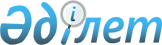 О реорганизации постоянных комитетов и образовании нового постоянного комитета Сената Парламента Республики КазахстанПостановление Сената Парламента Республики Казахстан от 3 сентября 2007 года N 3-IV



      В соответствии со 
 статьей 3 
 Закона Республики Казахстан "О комитетах и комиссиях Парламента Республики Казахстан" Сенат Парламента Республики Казахстан 

постановляет:







      1. Реорганизовать:



      - Комитет по государственному строительству и правовой политике в Комитет по законодательству и правовым вопросам;



      - Комитет по экономике, финансам и бюджету в Комитет по финансам и бюджету;



      - Комитет по международным делам, обороне и безопасности в Комитет по международным отношениям, обороне и безопасности;



      - Комитет по региональному и отраслевому развитию в Комитет по экономической и региональной политике;



      - Комитет по социально-культурному развитию, сохранив действующее наименование.






      2. Образовать в Сенате Парламента Республики Казахстан Комитет по аграрным вопросам и охране окружающей среды.


      Председатель




      Сената Парламента Республики




      Казахстан


					© 2012. РГП на ПХВ «Институт законодательства и правовой информации Республики Казахстан» Министерства юстиции Республики Казахстан
				